Powiat Białostocki              SAMODZIELNY PUBLICZNY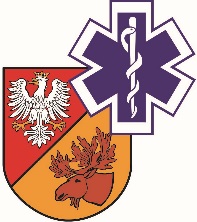                   ZAKŁAD OPIEKI ZDROWOTNEJ W ŁAPACH                  18-100 Łapy, ul. Janusza Korczaka 23                             tel. 85 814 24 38,    85 814 24 39     www.szpitallapy.pl      sekretariat@szpitallapy.pl                                                       NIP: 966-13-19-909			            REGON: 050644804	Łapy, 11.09.2020 r.DAO.261.1/ZP/20/2020/PNWszyscy Wykonawcy / Uczestnicy PostępowaniaSamodzielny Publiczny Zakład Opieki Zdrowotnej w Łapach informuje o wydłużeniu terminu do składania ofert w postępowaniu pn. „Zakup i dostawa wyposażenia SOR 
oraz lądowiska dla śmigłowców LPR na potrzeby SPZOZ w Łapach” 
(znak postępowania: ZP/20/2020/PN).Zmianie ulega termin składania ofert:BYŁO: 21.09.2020 r. do godz. 11:00JEST: 25.09.2020 r. do godz. 11:00Jednocześnie zmianie ulega termin otwarcia ofert:BYŁO: 21.09.2020 r o godz. 11:30JEST: 25.09.2020 r. o godz. 11:30DYREKTORSamodzielnego PublicznegoZakładu Opieki Zdrowotnej w ŁapachUrszula Łapińska